Дата: 12.05.2022Група №34Урок №44-45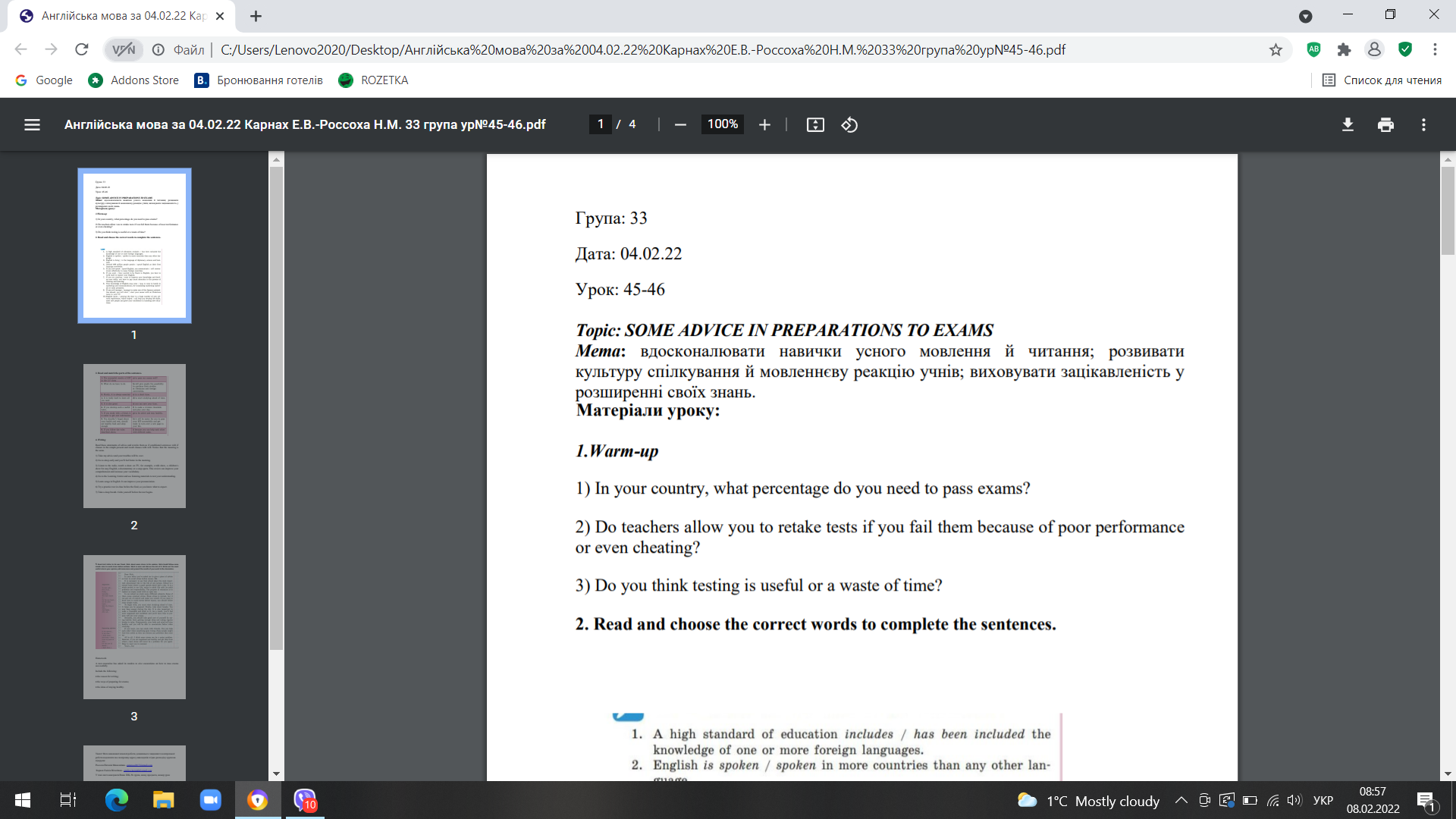 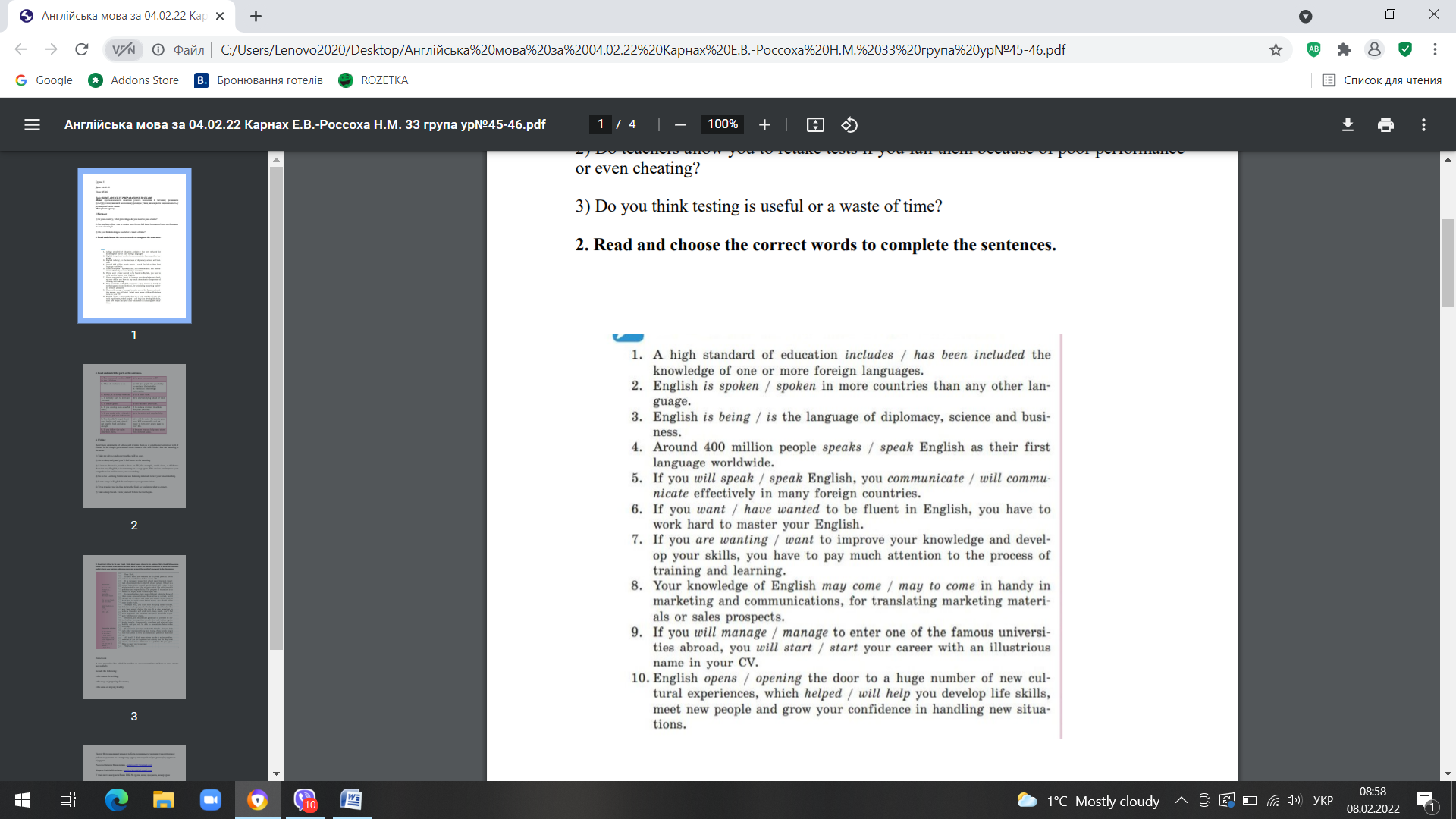 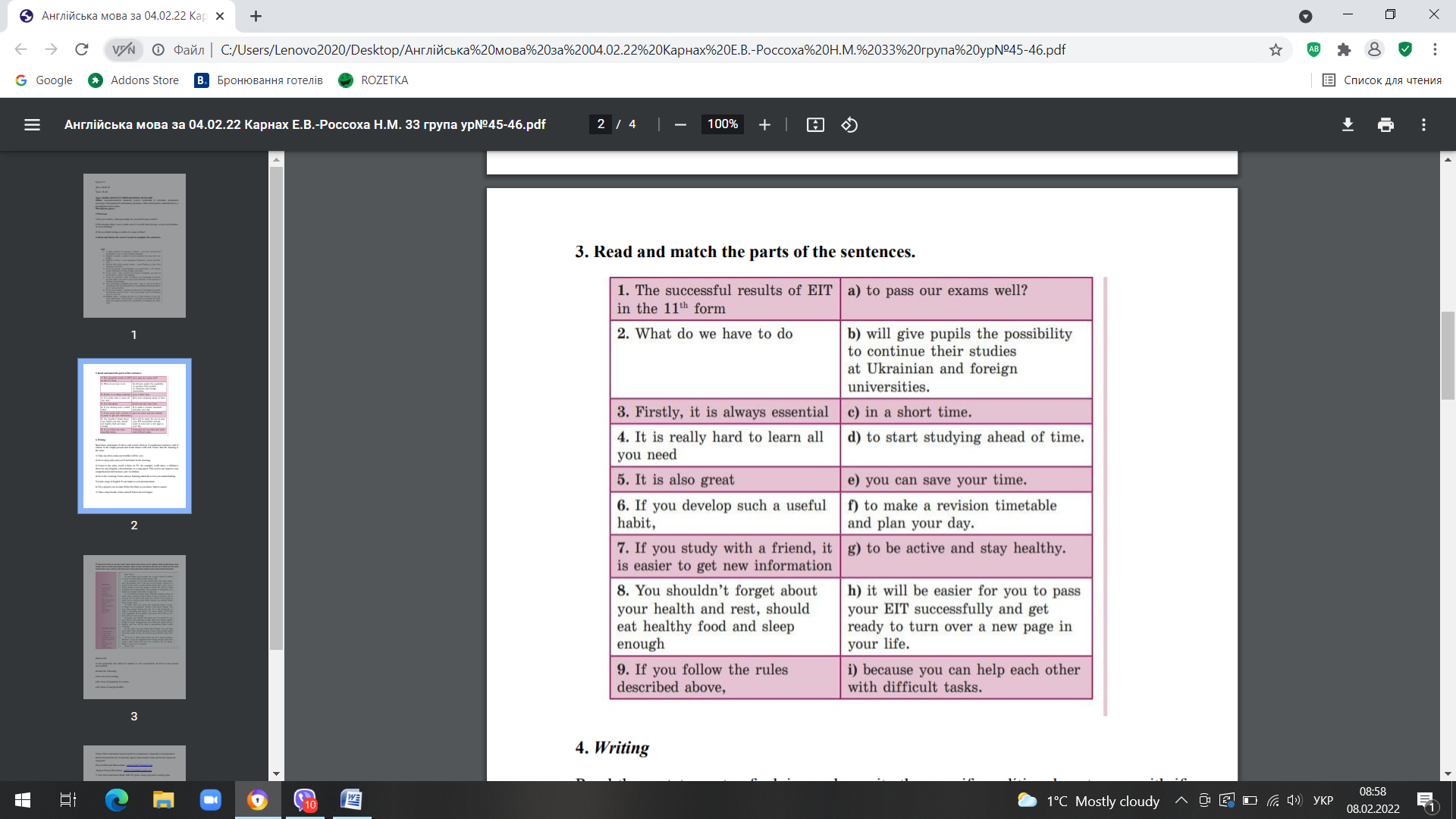 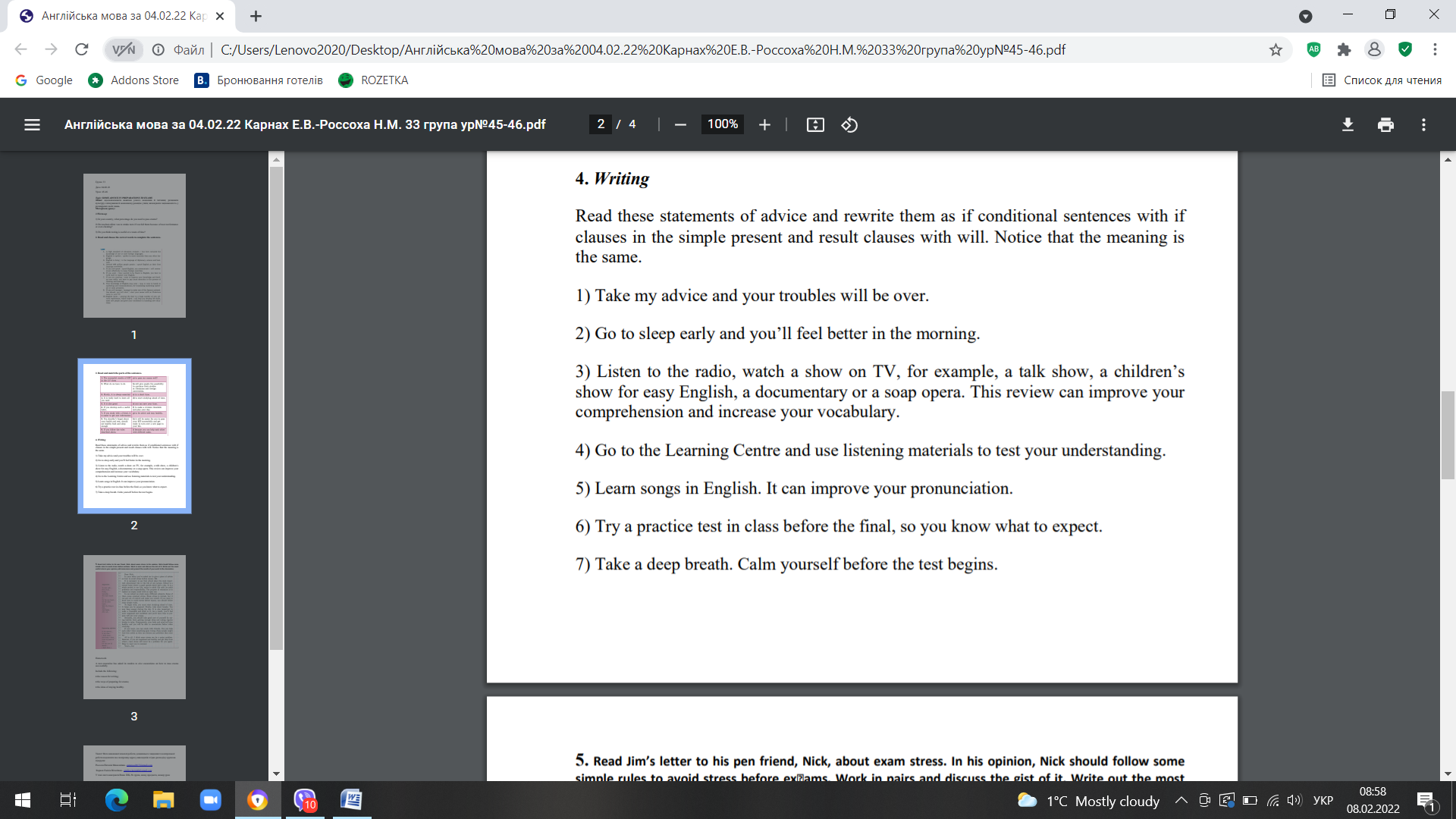 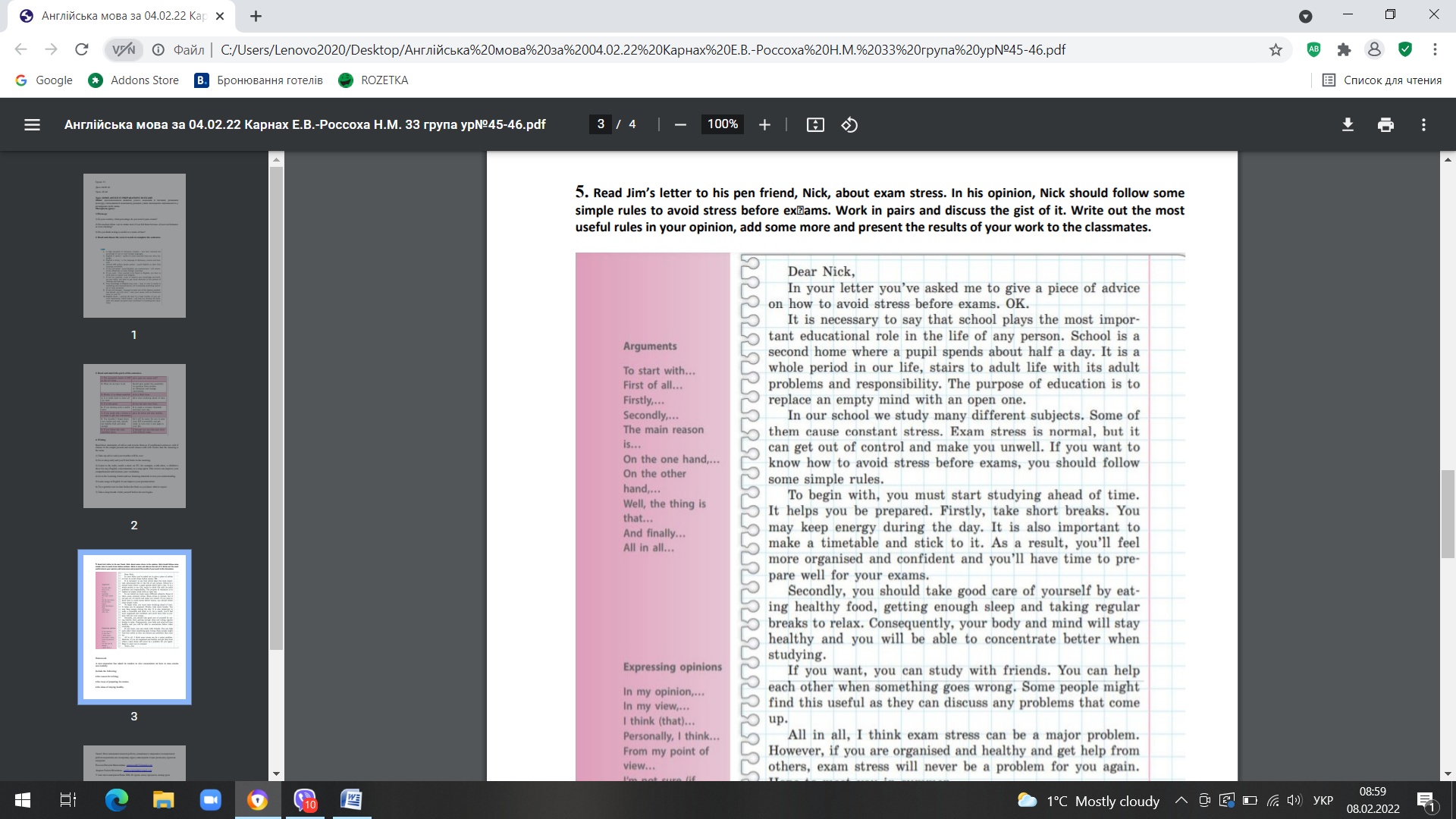 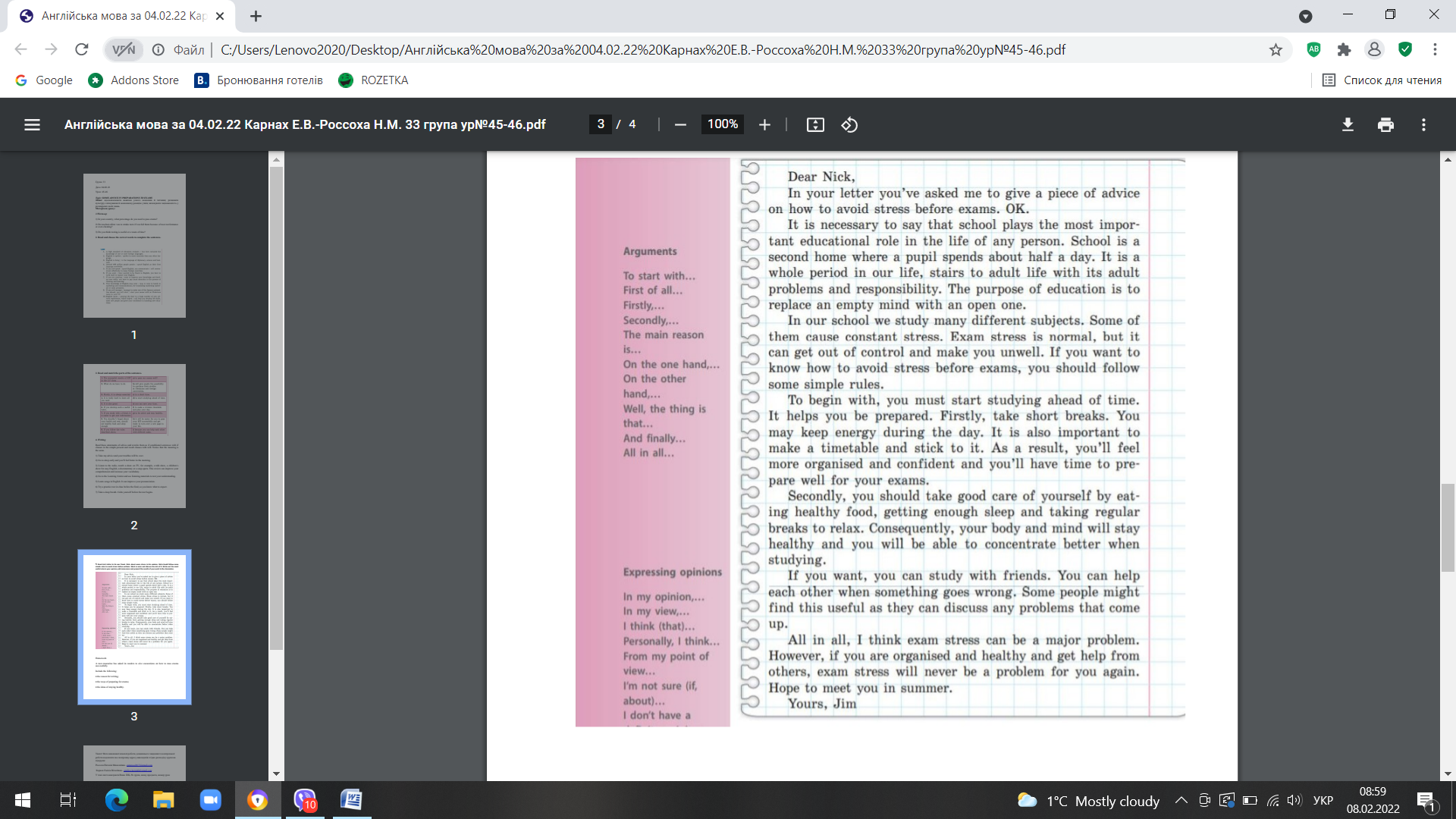 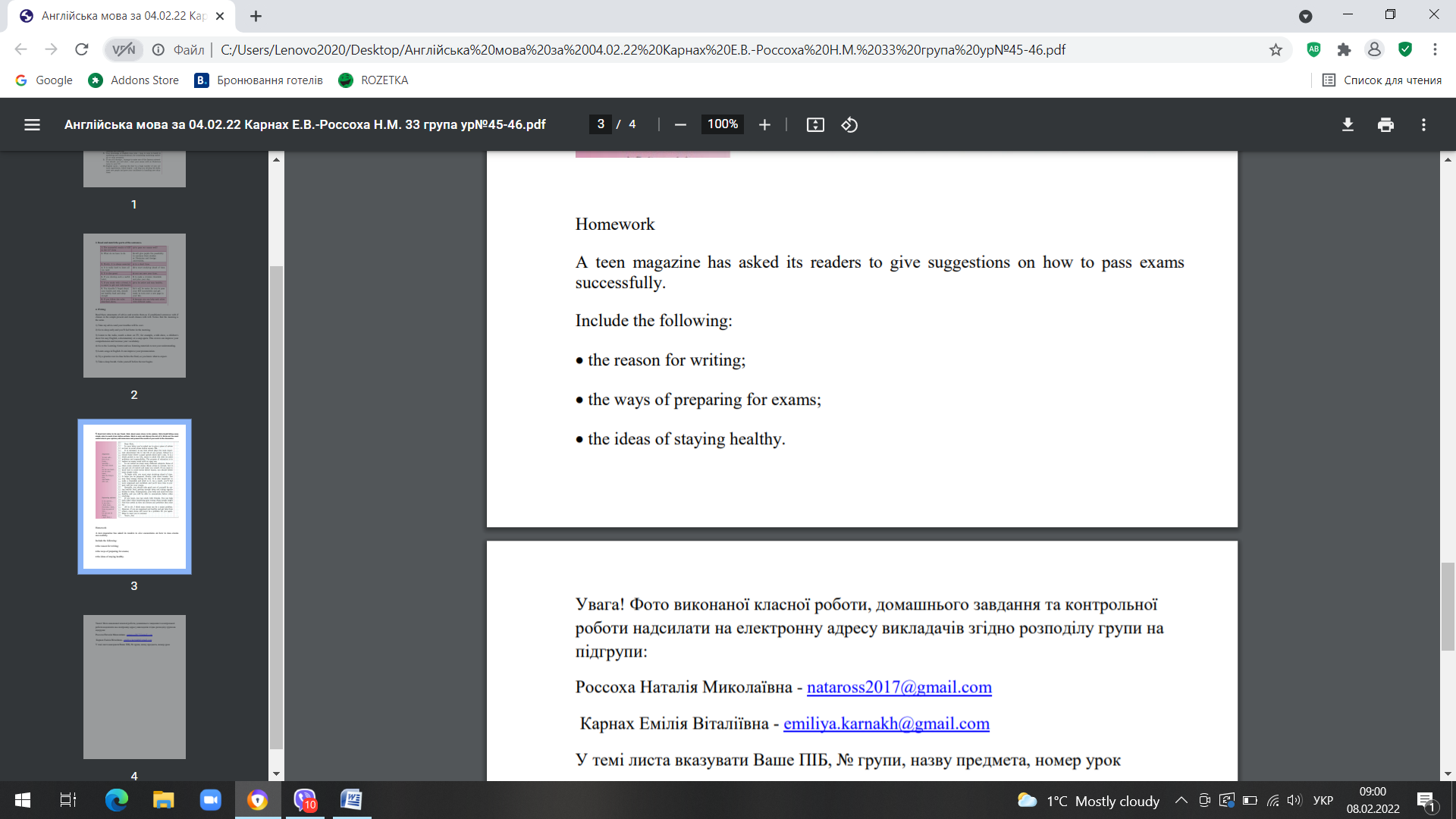 Конспекти надсилати : nataross2017@gmail.com 